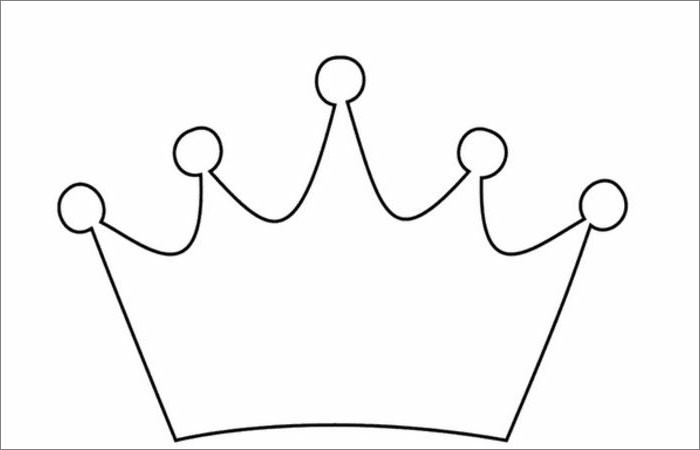 Didem Aygül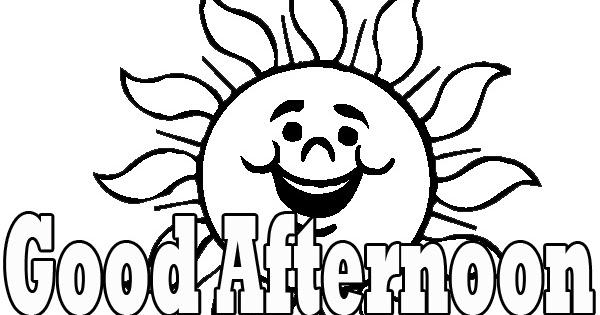 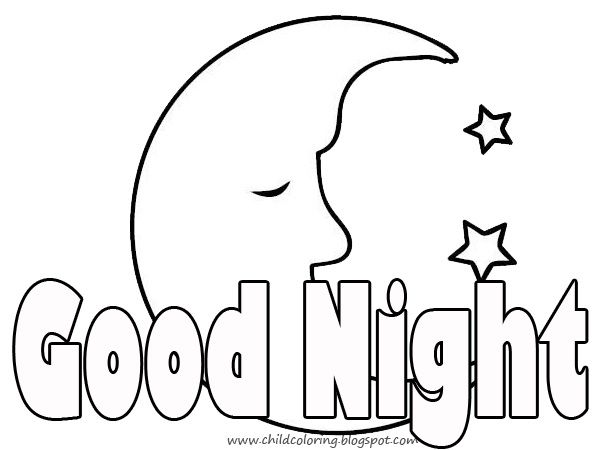 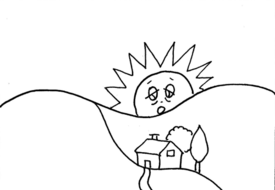 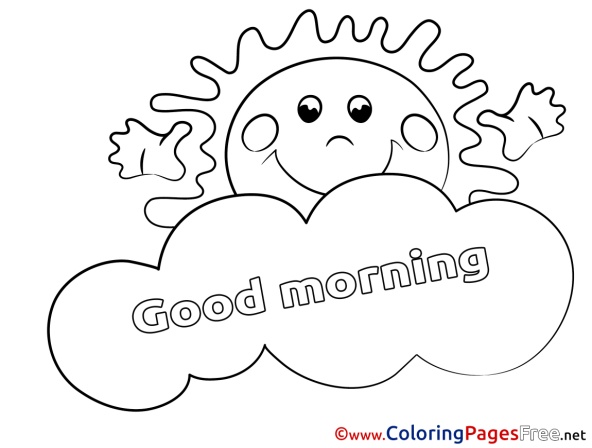 spell                       see you soon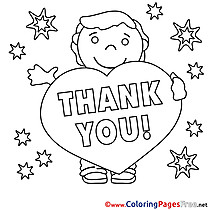 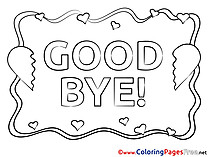 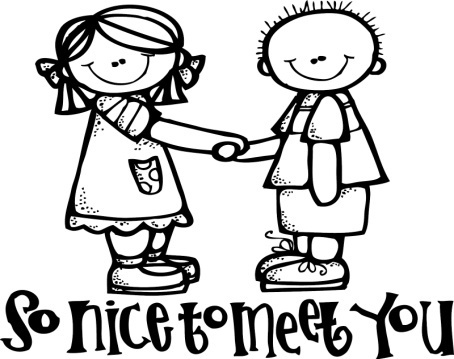 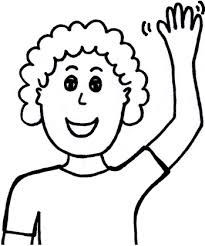 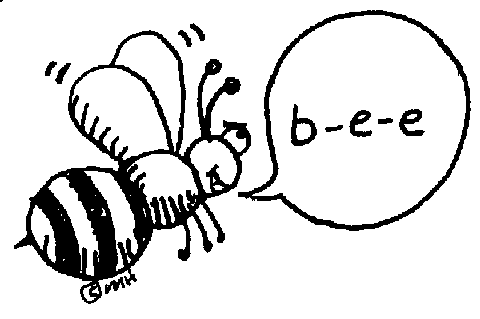 